Московская область, Ленинский городской округд. Сапроново, ул. Калиновая, д. 1, д. 3, д. 5 План размещения шлагбаумов жилого комплекса «Первый квартал»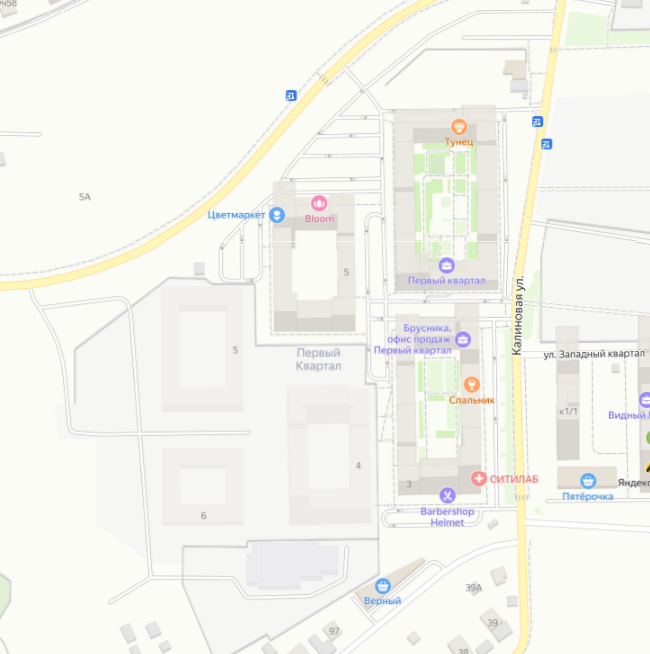 